Publicado en Madrid el 05/11/2021 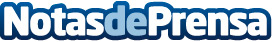 Instituto del Sueño recuerda la importancia de evaluar la calidad del descanso en niños y adolescentesRecurrir a un profesional en terapia del sueño infantil es fundamental siempre que se sospeche que los más pequeños no descansan correctamente, según sostienen los expertos del Instituto del Sueño, quienes disponen de especialistas en pacientes de corta edad con problemas en este campoDatos de contacto:Instituto del Sueño 913 45 41 29Nota de prensa publicada en: https://www.notasdeprensa.es/instituto-del-sueno-recuerda-la-importancia-de Categorias: Nacional Medicina Infantil Otras ciencias Bienestar http://www.notasdeprensa.es